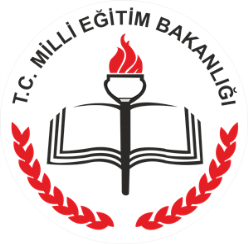 T.C.MİLLÎ EĞİTİM BAKANLIĞIMesleki ve Teknik Eğitim Genel MüdürlüğüKALİTE TETKİK RAPORU…………… /…………………………………. MESLEKİ VE TEKNİK ANADOLU LİSESİKALİTE TETKİK TARİHİ: …../….. 2018 KALİTE TETKİK RAPORU TESLİM TARİHİ: …../….. 2018TETKİK EKİBİ: ………………. (Baş Tetkikçi)………………. (Tetkikçi)………………. (Tetkikçi)I. BÖLÜM 1.1. KALİTE TETKİKİN AMACIKalite tetkik raporunun amacı; …………….. Mesleki ve Teknik Anadolu Lisesi’nin Mesleki ve Teknik Eğitim Genel Müdürlüğünce ulusal/uluslararası kabul görmüş kalite standartlarına göre kurumsal performansının ölçülmesi,  öz değerlendirme sürecinin ve kapasitesinin değerlendirilmesidir. Bu rapor;…………. Mesleki ve Teknik Anadolu Lisesi’nin eğitim-öğretim sürecine ilişkin hesap verebilirliğin bir parçası olup mesleki ve teknik eğitimin ilgili tüm taraflarını bilgilendirme ve aynı zamanda okulun sürekli gelişimini destekleme amacı gütmektedir.1.2. OKUL PROFİLİ1.3. KALİTE TETKİKİNİN KAPSAMI………..Mesleki ve Teknik Anadolu Lisesi’nin kalite tetkikinde aşağıda verilen standart alanlar altında geliştirilen ölçütlerin karşılanıp karşılanmadığı kanıt temelli olarak değerlendirilmiştir. Okul Yönetimiİnsan Kaynakları YönetimiEğitim-ÖğretimBelgelendirmeye Yönelik Ölçme ve DeğerlendirmeÖğrenci YönetimiTesis ve EkipmanlarBilgi Yönetimi İş Sağlığı ve GüvenliğiEşit Fırsatlar Buna ek olarak okulun öz değerlendirme kapasitesi aşağıda verilen bileşenler kapsamında kanıt temelli olarak değerlendirilmiştir. Öz değerlendirme rapor ve eylem planları kalite tetkikinde kanıt dokümanlar arasında da kullanılmıştır. Liderlik (Eğitim Yönetimi) Strateji (Eğitim Faaliyetlerinin Planlanması) Personel (Yöneticiler, eğitimciler ve destek personeli) Ortaklıklar ve Kaynaklar  Süreçler, Ürünler ve Hizmetler Öğrenci Çıktıları Personel Çıktıları Ortaklık Çıktıları Kurumsal Çıktılar  1.4. KALİTE TETKİK SÜRECİNİN YÖNETİMİ……………Mesleki ve Teknik Anadolu Lisesi’nin kalite tetkiki …….., …… ve ……. oluşan tetkik ekibince ……… sayı ve ……. tarihli Makam Onayı ile ………….. tarihleri arasında …. gün süre ile gerçekleştirilmiştir. Kalite tetkiki ve okulun öz değerlendirme kapasitesinin değerlendirilmesi, Öz Değerlendirme Rehberi ve Kalite Yönetim Standartları Referans ve Rehber Kılavuzu temel alınarak yapılmıştır.  Bu kılavuzlar http://ozdegerlendirme.meb.gov.tr adresinde yayınlanmaktadır.Tetkik ekibi ……………… tarihleri arasında Madde 1.4.1’de yer alan tetkik programı doğrultusunda tetkiki tamamlamıştır. Ekip, tetkik sürecinde elde edilen bulguları birlikte değerlendirmiş ve değerlendirme neticesinde tespit edilen iyileştirmeye/geliştirmeye açık alanlara ilişkin faaliyet önerilerinde bulunmuştur. Tetkik ekibi tarafından okul yönetimi, alan şefleri, genel bilgi dersi zümre başkanları, öğrenci temsilcileri, veli temsilcileri, sektör temsilcileri vb. grup ve bireyler ile toplantı yapılmıştır. Bunun yanı sıra atölye, laboratuvar, derslik, okul tesis ve eklentileri kontrol edilmiştir. Ayrıca 1.4.2.’de verilen muhtemel kanıt dokümanlarla da yerinde incelemeler sürecinde elde edilen tetkik bulguları desteklenmiştir. 1.4.1. Tetkik ProgramıKalite tetkiki yapılacak mesleki ve teknik eğitim okul/kurumun özelliğine göre (alan, dal sayısı, bina, tesis ve eklentilerin büyüklüğü, öğrenci sayısı, personel sayısı vb.) 1 / 2 günlük bir tetkik programı uygulanmıştır. Tetkik programının hazırlanması, tetkik ekibinin belirlenmesi ve Makam Onayı ile görevlendirilmelerine ilişkin iş ve işlemler Mesleki ve Teknik Eğitim Genel Müdürlüğünce yapılmaktadır.Tetkik ekibi tarafından ziyaretten en az bir hafta önce kalite tetkiki yapılacak okul/kurumun öz değerlendirme rapor ve eylem planları özdeğerlendirme web portalı üzerinden incelenir. Ziyaretten 1 gün önce baş tetkikçi başkanlığında tetkik ekibi toplanır. Ekip tarafından okul/kuruma ait öz değerlendirme rapor ve eylem planları gözden geçirilir, tetkik programı üzerinde görüşülür ve görev dağılımı yapılır. Ekip, kılavuzda yer alan standart alanlar ve göstergeler üzerinde birlikte çalışır. Tetkik süresince uyulması gereken usul ve esaslar baş tetkikçi tarafından ekip üyelerine hatırlatılır. 1.4.2. Tetkikte Kullanılan (Muhtemel) Kanıt DokümanlarStratejik PlanTeşkilat YapısıGörev ve SorumluluklarMisyon BildirisiVizyon BildirisiKalite PolitikasıÇalışma PlanıÖz Değerlendirme Raporları ve Eylem PlanlarıPersonel AnketleriÖğrenci AnketleriSektör AnketleriVeli AnketleriYönetim PolitikasıÖlçme-Değerlendirme Sonuçları ve AnaliziKalite Belgeleri ve İlgili DokümanlarSektörle İşbirliğine Dair Kanıtlarİstihdam GöstergeleriPersonel Gelişim PolitikasıPersonel Eğitim KayıtlarıPersonel Yönetim Politikasıİş tanımlarıOrganizasyon ŞemasıPersonel Oryantasyon ProgramıPersonel Ödül ŞemasıPersonel Toplantı KayıtlarıSektörle Yapılan İşbirliğine Dair KayıtlarMüfredat ve Eğitim Programlarının Değerlendirilmesine İlişkin KayıtlarGüncellenen Programlar ve Modüllerİşverenlerin İhtiyaçlarını Karşılayacak Yeni ProgramlarSistemdeki Öğrenci Başarı VerileriÖğrencilerin Gelişimleriyle İlgili Verilen Geri Bildirimlerin KaydıRehberlik ve Referans Materyallerine ErişimAçıkça Tanımlanmış Başarı KriterleriÖlçme-Değerlendirme Araçları ve Bu Araçların Amaca Uygun Olduğunu Gösteren KanıtlarÖlçme-Değerlendirme Sonuçlarına İtiraz SüreciÖlçme-Değerlendirme Süreçlerinin Standartlaştırılmasına İlişkin KanıtlarSosyal KulüplerÖğrenci Rehberlik HizmetleriRehberlik KayıtlarıYönetim Süreçlerine Öğrenci KatılımıÖğrenci Ödül ŞemasıDevam/Devamsızlık Politikası ve KayıtlarıSatın Alma PolitikasıSatın Alma KayıtlarıEnvanterBütçe PlanlamasıTesis ve Ekipmanların Etkili Kullanımına İlişkin PlanlarEkipman Bakım Planlarıİşyeri (staj) Sürdürülebilirlik KontrolleriStaj/İşletmede Beceri Eğitimi SözleşmesiBilgi Yönetim Sistemiİletişim Mekanizmasıİletişim Kayıtları (Kurum İçi ve Dışı)Belge Kontrol SistemiHaberler/DuyurularKurumun Web SitesiDilek ve Şikâyet Kutusu KayıtlarıVeli Toplantılarının KayıtlarıDers Plan Kayıtlarıİş Sağlığı ve Güvenliği Politikalarıİş Sağlığı ve Güvenliği Kurallarının/Uyarılarının Görünürlüğüİş Sağlığı ve Güvenliği Eğitim KayıtlarıKurum Dışı İş Sağlığı ve Güvenliği RaporlarıYangın Tatbikatı KayıtlarıAcil Durum (Afet) Yönetim PlanlarıGüvenlik PersoneliGüvenlik SistemleriBelgelendirilmiş Eşit Fırsatlar PolitikasıDenetleme MekanizmasıSistematik DeğerlendirmelerGörünürlük MateryalleriBilgi ve İletişim Teknolojilerinin Kullanımı1.5. OKUL/KURUM ÖZ DEĞERLENDİRME KAPASİTESİ 1.5.1. Öz Değerlendirme Hazırlık Süreci1.5.2. Öz Değerlendirme Uygulama Süreci1.5.3. Öz Değerlendirme Sürecinde Planlanan Faaliyetlerin Amaca Uygunluğu ve Gerçekleşme DurumuII. BÖLÜM OKUL YÖNETİMİ STANDART ALANI TETKİK KONTROL LİSTESİİNSAN KAYNAKLARI YÖNETİMİ STANDART ALANI TETKİK KONTROL LİSTESİEĞİTİM-ÖĞRETİM STANDART ALANI TETKİK KONTROL LİSTESİBELGELENDİRMEYE YÖNELİK ÖLÇME VE DEĞERLENDİRME STANDART ALANI TETKİK KONTROL LİSTESİÖĞRENCİ YÖNETİMİ STANDART ALANI TETKİK KONTROL LİSTESİTESİS VE EKİPMANLAR STANDART ALANI TETKİK KONTROL LİSTESİBİLGİ YÖNETİMİ STANDART ALANI TETKİK KONTROL LİSTESİİŞ SAĞLIĞI VE GÜVENLİĞİ STANDART ALANI TETKİK KONTROL LİSTESİEŞİT FIRSATLAR STANDART ALANI TETKİK KONTROL LİSTESİOkul/Kurum AdıOkul/Kurum KoduOkul/Kurum İletişim Adresi(Telefon/Faks/E-posta)Eğitim Verilen Alanlar/Dallar Öğrenci SayısıPersonel SayısıMüdür YardımcısıPersonel SayısıÖğretmenPersonel SayısıMemurPersonel SayısıTekniker/TeknisyenPersonel SayısıDestek PersoneliKalite Güvence DeneyimiTetkik TarihiTetkik Raporu Teslim TarihiTetkik EkibiMESLEKİ VE TEKNİK EĞİTİM OKUL/KURUMLARI1 GÜNLÜK TETKİK PROGRAMIMESLEKİ VE TEKNİK EĞİTİM OKUL/KURUMLARI1 GÜNLÜK TETKİK PROGRAMI09.00 - 10.00Okul yönetimi, zümre başkanları, alan şefleri ve rehber öğretmenler ile tanışma ve açılış toplantısıToplantıda okul/kurumun sunmuş olduğu eğitim-öğretim hizmetinde edinilen kazanımların değeri ve kalitesinin aşağıda yer alan sorular çerçevesinde görüşülmesi. Temel sorular;Öğrencilerin genel kültür ve meslek derslerindeki başarı düzeyi nedir?Okul/kurumun sunmuş olduğu eğitim-öğretim hizmetinin bulunduğu çevreye/ülkeye katma değeri nedir?Öğretim programları ve eğitim-öğretim etkinlikleri öğrencinin, ailenin, sektörün ve toplumun ihtiyaçlarını karşılıyor mu? Okul/kurumda sunulan eğitim-öğretim hizmetleri okulun hedeflerine ulaşmasında ne kadar etkili?Öğrencilere etkili bir rehberlik ve yönlendirme yapılmakta mıdır? Okul yönetimi tarafından öğrenci başarısını artıracak yönetimsel tedbirler alınıyor mu? vb. Tetkik programının açıklanmasıOkul yönetimine kanıt dokümanların listesinin verilmesi ve kanıtların temininin sağlanması10.00 – 12.30Kanıt dokümanların incelenmesi,Kanıt belgelerin öz değerlendirme raporu ile karşılaştırılması,Faaliyet planlarının gerçekleşme durumunun incelenmesi,Öğretmen, öğrenci, veli ve sektör temsilcileri ile yapılacak görüşme programının gözden geçirilmesi, 12.30 - 13.30Öğle Arası13.30 - 15.30Alan ve zümrelerin ziyareti (atölye, laboratuvar, derslik)Okul tesis ve eklentilerinin incelenmesi15.30 – 16.00Okul yönetimi, zümre başkanları, alan şefleri ve rehber öğretmenler ile kapanış toplantısı yapılması16.00 - 18.00Ekip toplantısı, okul/kurumda saptanan sorunların tartışılması, okul/kurumun güçlü yanlarının saptanması, raporun hazırlanması  MESLEKİ VE TEKNİK EĞİTİM OKUL/KURUMLARI2 GÜNLÜK TETKİK PROGRAMIMESLEKİ VE TEKNİK EĞİTİM OKUL/KURUMLARI2 GÜNLÜK TETKİK PROGRAMI1.GÜN1.GÜN09.00 - 10.00Okul yönetimi, zümre başkanları, alan şefleri ve rehber öğretmenler ile tanışma ve açılış toplantısıToplantıda okul/kurumun sunmuş olduğu eğitim-öğretim hizmetinde edinilen kazanımların değeri ve kalitesinin aşağıda yer alan sorular çerçevesinde görüşülmesi. Temel sorular;Öğrencilerin genel kültür ve meslek derslerindeki başarı düzeyi nedir?Okul/kurumun sunmuş olduğu eğitim-öğretim hizmetinin bulunduğu çevreye/ülkeye katma değeri nedir?Öğretim programları ve eğitim-öğretim etkinlikleri öğrencinin, ailenin, sektörün ve toplumun ihtiyaçlarını karşılıyor mu? Okul/kurumda sunulan eğitim-öğretim hizmetleri okulun hedeflerine ulaşmasında ne kadar etkili?Öğrencilere etkili bir rehberlik ve yönlendirme yapılmakta mıdır? Okul yönetimi tarafından öğrenci başarısını artıracak yönetimsel tedbirler alınıyor mu? vb. Tetkik programının açıklanmasıOkul yönetimine kanıt dokümanların listesinin verilmesi ve kanıtların temininin sağlanması 10.00 – 12.30Kanıt dokümanların incelenmesi,Kanıt belgelerin öz değerlendirme raporu ile karşılaştırılması,Faaliyet planlarının gerçekleşme durumunun incelenmesi,Öğretmen, öğrenci, veli ve sektör temsilcileri ile yapılacak görüşme programının gözden geçirilmesi,12.30 - 13.30Öğle Arası13.30 - 15.30Alan ve zümrelerin ziyareti (atölye, laboratuvar, derslik)Okul tesis ve eklentilerinin incelenmesi15.30 - 18.00Tetkik ekibi değerlendirme toplantısı yapılmasıGözlem, inceleme ve izlenimlerin paylaşılması2. günün planlanması2.GÜN2.GÜN09.00 - 11.00Öğrenci, veli ve sektör temsilcileri ile görüşme11.00 - 12.30Alan ve zümrelere ziyaretlerinin tamamlanması12.30 - 13.30Öğle Arası13.30 – 14.00Okul yönetimi, zümre başkanları, alan şefleri ve rehber öğretmenler ile kapanış toplantısı yapılması13.30 – 18.00Ekip toplantısı, okul/kurumda saptanan sorunların tartışılması, okul/kurumun güçlü yanlarının saptanması, raporun hazırlanmasıStandart PuanıYeterliYetersizÖz değerlendirmeye ilişkin görev dağılımının güncellenmesi ve duyurulması2Öz değerlendirme süreci için okul/kurum yönetimi, alanlar ve genel bilgi dersi zümrelerince katılımcıların bilgilendirilmesi ve toplantıya çağrılması3İlgili paydaşların öz değerlendirme toplantılarına yazı ile davet edilmesi2Öz değerlendirmenin kurul toplantılarında gündeme alınması ve değerlendirilmesi3Öz değerlendirme sürecinde kullanılacak veri, rapor ve tutanakların hazırlanması3Standart PuanıYeterliYetersizÖz değerlendirmede yer alan standartlara ait soruların kanıt temelli rasyonel olarak değerlendirilmesi ve buna ilişkin eylem planları ve faaliyetlerin oluşturulması6Öz değerlendirmede kapsamlı bir analiz çalışması yapılarak veriler ile değerlendirmelerin uyumu (Bu süreçte tutanaklar ve kullanılan kanıt dosyalardaki veriler incelenecek. Ayrıca web sayfasında yer alan öz değerlendirme raporları kullanılacak.)3Öz değerlendirme toplantı tutanaklarının hazırlanması ve dosyalanması2Öz değerlendirme rapor ve eylem planlarının oluşturulması2Standart PuanıYeterliYetersizÖz değerlendirme raporunda yer alan faaliyetlerin okulun mevcut ve potansiyel kaynaklarının sevk ve idaresine uygunluğu4Faaliyetlerin öğrencilerin nitelikli eğitim almasına katkılarının değerlendirilmesi (Örneğin; Öğrencilerin iş yeri tabanlı eğitime başlamadan önce işletmelerde ve okulda ilgili öğretmenlerin nezaretinde uyum programına dahil edilmesi, akademik başarısı düşük olan öğrenciler için zümrelerce zenginleştirilmiş öğretim tekniklerinin hazırlanması ve uygulanması vb.) 3Öz değerlendirme faaliyet planında yer alan faaliyetlerin belirli aralıklarla gerçekleşme durumunun raporlanması 3Öz değerlendirme raporlarının incelenmesi ve eylem planlarının gerçekleşme durumlarının değerlendirilmesi 3OKUL YÖNETİMİOKUL YÖNETİMİOKUL YÖNETİMİOKUL YÖNETİMİOKUL YÖNETİMİOKUL YÖNETİMİOKUL YÖNETİMİOkul/kurum, politika ve yönetim süreçleri sürekli olarak gözden geçirilerek etkili bir şekilde yönetilir.  Okul/kurum, politika ve yönetim süreçleri sürekli olarak gözden geçirilerek etkili bir şekilde yönetilir.  Okul/kurum, politika ve yönetim süreçleri sürekli olarak gözden geçirilerek etkili bir şekilde yönetilir.  Okul/kurum, politika ve yönetim süreçleri sürekli olarak gözden geçirilerek etkili bir şekilde yönetilir.  Okul/kurum, politika ve yönetim süreçleri sürekli olarak gözden geçirilerek etkili bir şekilde yönetilir.  Okul/kurum, politika ve yönetim süreçleri sürekli olarak gözden geçirilerek etkili bir şekilde yönetilir.  Okul/kurum, politika ve yönetim süreçleri sürekli olarak gözden geçirilerek etkili bir şekilde yönetilir.  Okul/kurumun stratejik planı kurumun tüm temel faaliyet alanlarını (eğitim, öğretim ve yönetim) kapsar.Okul/kurumun stratejik planı kurumun tüm temel faaliyet alanlarını (eğitim, öğretim ve yönetim) kapsar.Okul/kurumun stratejik planı kurumun tüm temel faaliyet alanlarını (eğitim, öğretim ve yönetim) kapsar.Okul/kurumun stratejik planı kurumun tüm temel faaliyet alanlarını (eğitim, öğretim ve yönetim) kapsar.Okul/kurumun stratejik planı kurumun tüm temel faaliyet alanlarını (eğitim, öğretim ve yönetim) kapsar.Okul/kurumun stratejik planı kurumun tüm temel faaliyet alanlarını (eğitim, öğretim ve yönetim) kapsar.Okul/kurumun stratejik planı kurumun tüm temel faaliyet alanlarını (eğitim, öğretim ve yönetim) kapsar.GöstergelerEvetHayırKanıtlar/YorumlarKanıtlar/YorumlarKanıtlar/YorumlarKanıt Yeterlilik DüzeyiOkul/kuruma yönelik kısa, orta ve uzun vadeli strateji ortaya koyan bir İş Planı mevcuttur.   Bu bölüm “Hayır” cevabı verildiğinde boş bırakılacaktır. “Evet” cevabı verildiğinde;en  düşük yeterlilik düzeyi 1 puan, en yüksek yeterlilik 5 puan olacak biçimde 1,2,3,4 veya 5 puan üzerinden değerlendirilecektir.Stratejik Plan, okul/kurumun hedef(ler)ini, amaçlarını, faaliyetlerini ve göstergelerini içermektedir.  Stratejik Plan, ilgili olduğu yerlerde bütçe tahsisinin ayrıntılarını vermektedir.  Okul/kurum yönetiminin planlanmasında,  öğrenci, personel ve tüm ilgili tarafların mevcut durumdaki ve gelecekteki gereksinim ve beklentileri temel alınır.Okul/kurum yönetiminin planlanmasında,  öğrenci, personel ve tüm ilgili tarafların mevcut durumdaki ve gelecekteki gereksinim ve beklentileri temel alınır.Okul/kurum yönetiminin planlanmasında,  öğrenci, personel ve tüm ilgili tarafların mevcut durumdaki ve gelecekteki gereksinim ve beklentileri temel alınır.Okul/kurum yönetiminin planlanmasında,  öğrenci, personel ve tüm ilgili tarafların mevcut durumdaki ve gelecekteki gereksinim ve beklentileri temel alınır.Okul/kurum yönetiminin planlanmasında,  öğrenci, personel ve tüm ilgili tarafların mevcut durumdaki ve gelecekteki gereksinim ve beklentileri temel alınır.Okul/kurum yönetiminin planlanmasında,  öğrenci, personel ve tüm ilgili tarafların mevcut durumdaki ve gelecekteki gereksinim ve beklentileri temel alınır.Okul/kurum yönetiminin planlanmasında,  öğrenci, personel ve tüm ilgili tarafların mevcut durumdaki ve gelecekteki gereksinim ve beklentileri temel alınır.GöstergelerEvetHayırKanıtlar/YorumlarKanıtlar/YorumlarKanıtlar/YorumlarKanıt Yeterlilik DüzeyiOkul/kurum yönetiminin etkililiği için öğrenci, personel ve ilgili tüm tarafların görüşlerini içeren veriler mevcuttur.Okul/kurum personelinin; okul/kurum öz değerlendirme uygulaması hakkında bilgileri güncel tutulur.Okul/kurum personelinin; okul/kurum öz değerlendirme uygulaması hakkında bilgileri güncel tutulur.Okul/kurum personelinin; okul/kurum öz değerlendirme uygulaması hakkında bilgileri güncel tutulur.Okul/kurum personelinin; okul/kurum öz değerlendirme uygulaması hakkında bilgileri güncel tutulur.Okul/kurum personelinin; okul/kurum öz değerlendirme uygulaması hakkında bilgileri güncel tutulur.Okul/kurum personelinin; okul/kurum öz değerlendirme uygulaması hakkında bilgileri güncel tutulur.Okul/kurum personelinin; okul/kurum öz değerlendirme uygulaması hakkında bilgileri güncel tutulur.GöstergelerEvetHayırKanıtlar/YorumlarKanıtlar/YorumlarKanıtlar/YorumlarKanıt Yeterlilik DüzeyiOkul/kurum personeli ilgili tüm taraflarla birlikte planlı bir öz değerlendirme sürecine dâhildir.Eğitim ve öğretim performansıyla ilgili güncel bilgiler mevcuttur.Eğitim ve öğretim performansıyla ilgili güncel bilgiler mevcuttur.Eğitim ve öğretim performansıyla ilgili güncel bilgiler mevcuttur.Eğitim ve öğretim performansıyla ilgili güncel bilgiler mevcuttur.Eğitim ve öğretim performansıyla ilgili güncel bilgiler mevcuttur.Eğitim ve öğretim performansıyla ilgili güncel bilgiler mevcuttur.Eğitim ve öğretim performansıyla ilgili güncel bilgiler mevcuttur.GöstergelerEvetHayırKanıtlar/YorumlarKanıtlar/YorumlarKanıtlar/YorumlarKanıt Yeterlilik DüzeyiOkulun yıllara göre eğitim-öğretim performansı mevcuttur.Okul/kurumun temel faaliyet alanlarına ilişkin yapılan öz değerlendirme doğrultusunda iyileştirmeye ve geliştirmeye yönelik faaliyetler planlanır.   Okul/kurumun temel faaliyet alanlarına ilişkin yapılan öz değerlendirme doğrultusunda iyileştirmeye ve geliştirmeye yönelik faaliyetler planlanır.   Okul/kurumun temel faaliyet alanlarına ilişkin yapılan öz değerlendirme doğrultusunda iyileştirmeye ve geliştirmeye yönelik faaliyetler planlanır.   Okul/kurumun temel faaliyet alanlarına ilişkin yapılan öz değerlendirme doğrultusunda iyileştirmeye ve geliştirmeye yönelik faaliyetler planlanır.   Okul/kurumun temel faaliyet alanlarına ilişkin yapılan öz değerlendirme doğrultusunda iyileştirmeye ve geliştirmeye yönelik faaliyetler planlanır.   Okul/kurumun temel faaliyet alanlarına ilişkin yapılan öz değerlendirme doğrultusunda iyileştirmeye ve geliştirmeye yönelik faaliyetler planlanır.   Okul/kurumun temel faaliyet alanlarına ilişkin yapılan öz değerlendirme doğrultusunda iyileştirmeye ve geliştirmeye yönelik faaliyetler planlanır.   GöstergelerEvetHayırHayırKanıtlar/YorumlarKanıt Yeterlilik DüzeyiKanıt Yeterlilik DüzeyiÖz değerlendirme, iç değerlendirme, stratejik plan izleme, kalite tetkiki vb. izleme, değerlendirme, iyileştirme ve geliştirme faaliyetlerine ilişkin dokümanlar mevcuttur.OKUL YÖNETİMİ STANDART ALANITETKİK BULGULARI DEĞERLENDİRME FORMUOKUL YÖNETİMİ STANDART ALANITETKİK BULGULARI DEĞERLENDİRME FORMUOKUL YÖNETİMİ STANDART ALANITETKİK BULGULARI DEĞERLENDİRME FORMUTETKİK BULGULARININ ÖZETİTETKİK BULGULARININ ÖZETİTETKİK BULGULARININ ÖZETİÖRNEK:Okul/kurumun stratejik planı; üst politika belgeleri ve okulun hedef  kitlesinin ihtiyaçlarına uygun olarak …………İl Milli Eğitim Müdürlüğünün koordinasyonunda okulun stratejik plan hazırlama ekibi tarafından eğitim-öğretimin temel ve destek süreçlerini kapsayacak şekilde hazırlanmıştır. Planın, kurumsal yönetimin kapasitesinin artırılmasına yönelik hedef ve faaliyetleri için herhangi bir kaynak tahsisi belirtilmemiştir. Genel itibari ile asgari ihtiyaçları karşılayacak bir plan hazırlanmıştır.Okul/kurum yönetiminin planlanmasında, kurul ve komisyonlar aracılığı ile personelin yönetime katılımı amaçlanmıştır. Kurul ve komisyonlarda çalışacak personelin seçimi ve görev dağılımı mevzuata uygun yapılmıştır. Kurul ve komisyon rapor ve tutanakları incelendiğinde çalışmaların hedef kitlenin ihtiyaçlarını karşılamakta yetersiz kaldığı tespit edilmiştir.  Okulda öz değerlendirme konusunda bilgilendirme yapıldığına dair kanıt dokümanlar incelenmiştir. Fakat öz değerlendirme uygulamasının henüz kurumsal kültür olarak yerleşmediği tespit edilmiştir. Öz değerlendirme, kurumsal değerlendirmeden ziyade personelin bireysel istek ve şikâyetlerini yansıttığı bir değerlendirme aracı olarak kullanılmıştır. Ayrıca okulun öz değerlendirme faaliyetine sektör, öğrenci, veli vd. ilgili tarafların katılımında bir takım güçlükler yaşadığı tespit edilmiştir. İşletme, öğrenci ve veli memnuniyet araştırmaları incelenmiştir.  Buradan elde edilen bulgular planlamaya orta düzeyde yansıtılmıştır. Bu planlama, ilgili tarafların mevcut durumdaki ve gelecekteki gereksinimini ve beklentilerini karşılamada vasat düzeydedir.  e-okul sistemine öğrencilerin öğretim performansına ilişkin veri girişinin özenli ve dikkatli bir şekilde öğretmen ve idari personel tarafından yapıldığı tespit edilmiştir. Fakat öğrencilerin eğitsel performansına ilişkin etkili bir veri toplama mekanizması bulunmamaktadır. Sosyal kulüpler kapsamında sosyal ve kültürel etkinlikler yapılmakta olup bunun kazanım boyutu tespit edilememiş ve belgelendirilmemiştir. ÖRNEK:Okul/kurumun stratejik planı; üst politika belgeleri ve okulun hedef  kitlesinin ihtiyaçlarına uygun olarak …………İl Milli Eğitim Müdürlüğünün koordinasyonunda okulun stratejik plan hazırlama ekibi tarafından eğitim-öğretimin temel ve destek süreçlerini kapsayacak şekilde hazırlanmıştır. Planın, kurumsal yönetimin kapasitesinin artırılmasına yönelik hedef ve faaliyetleri için herhangi bir kaynak tahsisi belirtilmemiştir. Genel itibari ile asgari ihtiyaçları karşılayacak bir plan hazırlanmıştır.Okul/kurum yönetiminin planlanmasında, kurul ve komisyonlar aracılığı ile personelin yönetime katılımı amaçlanmıştır. Kurul ve komisyonlarda çalışacak personelin seçimi ve görev dağılımı mevzuata uygun yapılmıştır. Kurul ve komisyon rapor ve tutanakları incelendiğinde çalışmaların hedef kitlenin ihtiyaçlarını karşılamakta yetersiz kaldığı tespit edilmiştir.  Okulda öz değerlendirme konusunda bilgilendirme yapıldığına dair kanıt dokümanlar incelenmiştir. Fakat öz değerlendirme uygulamasının henüz kurumsal kültür olarak yerleşmediği tespit edilmiştir. Öz değerlendirme, kurumsal değerlendirmeden ziyade personelin bireysel istek ve şikâyetlerini yansıttığı bir değerlendirme aracı olarak kullanılmıştır. Ayrıca okulun öz değerlendirme faaliyetine sektör, öğrenci, veli vd. ilgili tarafların katılımında bir takım güçlükler yaşadığı tespit edilmiştir. İşletme, öğrenci ve veli memnuniyet araştırmaları incelenmiştir.  Buradan elde edilen bulgular planlamaya orta düzeyde yansıtılmıştır. Bu planlama, ilgili tarafların mevcut durumdaki ve gelecekteki gereksinimini ve beklentilerini karşılamada vasat düzeydedir.  e-okul sistemine öğrencilerin öğretim performansına ilişkin veri girişinin özenli ve dikkatli bir şekilde öğretmen ve idari personel tarafından yapıldığı tespit edilmiştir. Fakat öğrencilerin eğitsel performansına ilişkin etkili bir veri toplama mekanizması bulunmamaktadır. Sosyal kulüpler kapsamında sosyal ve kültürel etkinlikler yapılmakta olup bunun kazanım boyutu tespit edilememiş ve belgelendirilmemiştir. ÖRNEK:Okul/kurumun stratejik planı; üst politika belgeleri ve okulun hedef  kitlesinin ihtiyaçlarına uygun olarak …………İl Milli Eğitim Müdürlüğünün koordinasyonunda okulun stratejik plan hazırlama ekibi tarafından eğitim-öğretimin temel ve destek süreçlerini kapsayacak şekilde hazırlanmıştır. Planın, kurumsal yönetimin kapasitesinin artırılmasına yönelik hedef ve faaliyetleri için herhangi bir kaynak tahsisi belirtilmemiştir. Genel itibari ile asgari ihtiyaçları karşılayacak bir plan hazırlanmıştır.Okul/kurum yönetiminin planlanmasında, kurul ve komisyonlar aracılığı ile personelin yönetime katılımı amaçlanmıştır. Kurul ve komisyonlarda çalışacak personelin seçimi ve görev dağılımı mevzuata uygun yapılmıştır. Kurul ve komisyon rapor ve tutanakları incelendiğinde çalışmaların hedef kitlenin ihtiyaçlarını karşılamakta yetersiz kaldığı tespit edilmiştir.  Okulda öz değerlendirme konusunda bilgilendirme yapıldığına dair kanıt dokümanlar incelenmiştir. Fakat öz değerlendirme uygulamasının henüz kurumsal kültür olarak yerleşmediği tespit edilmiştir. Öz değerlendirme, kurumsal değerlendirmeden ziyade personelin bireysel istek ve şikâyetlerini yansıttığı bir değerlendirme aracı olarak kullanılmıştır. Ayrıca okulun öz değerlendirme faaliyetine sektör, öğrenci, veli vd. ilgili tarafların katılımında bir takım güçlükler yaşadığı tespit edilmiştir. İşletme, öğrenci ve veli memnuniyet araştırmaları incelenmiştir.  Buradan elde edilen bulgular planlamaya orta düzeyde yansıtılmıştır. Bu planlama, ilgili tarafların mevcut durumdaki ve gelecekteki gereksinimini ve beklentilerini karşılamada vasat düzeydedir.  e-okul sistemine öğrencilerin öğretim performansına ilişkin veri girişinin özenli ve dikkatli bir şekilde öğretmen ve idari personel tarafından yapıldığı tespit edilmiştir. Fakat öğrencilerin eğitsel performansına ilişkin etkili bir veri toplama mekanizması bulunmamaktadır. Sosyal kulüpler kapsamında sosyal ve kültürel etkinlikler yapılmakta olup bunun kazanım boyutu tespit edilememiş ve belgelendirilmemiştir. TETKİK SONUCUNA GÖRE İYİLEŞTİRMEYE/GELİŞTİRMEYE AÇIK ALANLARTETKİK SONUCUNA GÖRE İYİLEŞTİRMEYE/GELİŞTİRMEYE AÇIK ALANLARTETKİK SONUCUNA GÖRE İYİLEŞTİRMEYE/GELİŞTİRMEYE AÇIK ALANLARGöstergeFaaliyetSorumlu/Alan/Zümre/Bölüm/BirimGöstergeFaaliyetSorumlu/Alan/Zümre/Bölüm/BirimİNSAN KAYNAKLARI YÖNETİMİİNSAN KAYNAKLARI YÖNETİMİİNSAN KAYNAKLARI YÖNETİMİİNSAN KAYNAKLARI YÖNETİMİİNSAN KAYNAKLARI YÖNETİMİOrganizasyonun yapısı, personelin kurum içerisindeki görevi, özellikleri, yeterlilikleri ve denetimi kurumun eğitim ve öğretim hizmetlerine uygundur.Organizasyonun yapısı, personelin kurum içerisindeki görevi, özellikleri, yeterlilikleri ve denetimi kurumun eğitim ve öğretim hizmetlerine uygundur.Organizasyonun yapısı, personelin kurum içerisindeki görevi, özellikleri, yeterlilikleri ve denetimi kurumun eğitim ve öğretim hizmetlerine uygundur.Organizasyonun yapısı, personelin kurum içerisindeki görevi, özellikleri, yeterlilikleri ve denetimi kurumun eğitim ve öğretim hizmetlerine uygundur.Organizasyonun yapısı, personelin kurum içerisindeki görevi, özellikleri, yeterlilikleri ve denetimi kurumun eğitim ve öğretim hizmetlerine uygundur.Personelin özellikleri ve yeterliliklerine göre okul/kurum içerisindeki pozisyonunu belirleyen bir sistem vardır. Aynı zamanda personelin kurum içerisindeki pozisyonu, özellikleri ve yeterlilikleri okul/kurumun hedeflerinin gerçekleşmesini sağlar.Personelin özellikleri ve yeterliliklerine göre okul/kurum içerisindeki pozisyonunu belirleyen bir sistem vardır. Aynı zamanda personelin kurum içerisindeki pozisyonu, özellikleri ve yeterlilikleri okul/kurumun hedeflerinin gerçekleşmesini sağlar.Personelin özellikleri ve yeterliliklerine göre okul/kurum içerisindeki pozisyonunu belirleyen bir sistem vardır. Aynı zamanda personelin kurum içerisindeki pozisyonu, özellikleri ve yeterlilikleri okul/kurumun hedeflerinin gerçekleşmesini sağlar.Personelin özellikleri ve yeterliliklerine göre okul/kurum içerisindeki pozisyonunu belirleyen bir sistem vardır. Aynı zamanda personelin kurum içerisindeki pozisyonu, özellikleri ve yeterlilikleri okul/kurumun hedeflerinin gerçekleşmesini sağlar.Personelin özellikleri ve yeterliliklerine göre okul/kurum içerisindeki pozisyonunu belirleyen bir sistem vardır. Aynı zamanda personelin kurum içerisindeki pozisyonu, özellikleri ve yeterlilikleri okul/kurumun hedeflerinin gerçekleşmesini sağlar.GöstergelerEvetHayırKanıtlar/YorumlarKanıt Yeterlilik DüzeyiPersonelin görev ve sorumluluklarını açık biçimde ortaya koyan teşkilat şeması mevcuttur.Personelin görevlerini, sorumluluklarını tanımlayan ve yetki düzeylerini tarif eden iş tanımları mevcuttur.Personel yeterliliklerine uygun olarak görevlendirilir.Personelin düzenli olarak izlenmesi ve değerlendirilmesine yönelik etkili bir sistem mevcuttur.Her bir programın öğretilmesi, değerlendirilmesi ve kalite güvencesinin sağlanması için gerekli yeterliliklere ve mesleki deneyime sahip olan yetkin personel bulunur.  Her bir programın öğretilmesi, değerlendirilmesi ve kalite güvencesinin sağlanması için gerekli yeterliliklere ve mesleki deneyime sahip olan yetkin personel bulunur.  Her bir programın öğretilmesi, değerlendirilmesi ve kalite güvencesinin sağlanması için gerekli yeterliliklere ve mesleki deneyime sahip olan yetkin personel bulunur.  Her bir programın öğretilmesi, değerlendirilmesi ve kalite güvencesinin sağlanması için gerekli yeterliliklere ve mesleki deneyime sahip olan yetkin personel bulunur.  Her bir programın öğretilmesi, değerlendirilmesi ve kalite güvencesinin sağlanması için gerekli yeterliliklere ve mesleki deneyime sahip olan yetkin personel bulunur.  GöstergelerEvetHayırKanıtlar/YorumlarKanıt Yeterlilik DüzeyiEğitim - öğretim, ölçme ve değerlendirme ile bunlara ilişkin kalite güvenceyi sağlama görevlerini üstlenen tüm personelin, uygulanmakta olan programın düzeyine ve içeriğine uygun şekilde yetkin, nitelikli ve deneyimli olduğuna dair belgelendirilmiş kanıtlar mevcuttur.Yeni personelin veya yeni görevler üstlenen personelin yöneticiler veya diğer deneyimli personel tarafından bilgilendirildiğine dair kanıtlar mevcuttur.Personelin eğitim ihtiyaçlarının düzenli olarak tanımlanmasına, izleme-değerlendirme ve geliştirilmesine yönelik etkili bir sistem mevcuttur.İNSAN KAYNAKLARI YÖNETİMİ STANDART ALANITETKİK BULGULARI DEĞERLENDİRME FORMUİNSAN KAYNAKLARI YÖNETİMİ STANDART ALANITETKİK BULGULARI DEĞERLENDİRME FORMUİNSAN KAYNAKLARI YÖNETİMİ STANDART ALANITETKİK BULGULARI DEĞERLENDİRME FORMUTETKİK BULGULARININ ÖZETİTETKİK BULGULARININ ÖZETİTETKİK BULGULARININ ÖZETİTETKİK SONUCUNA GÖRE İYİLEŞTİRMEYE/GELİŞTİRMEYE AÇIK ALANLARTETKİK SONUCUNA GÖRE İYİLEŞTİRMEYE/GELİŞTİRMEYE AÇIK ALANLARTETKİK SONUCUNA GÖRE İYİLEŞTİRMEYE/GELİŞTİRMEYE AÇIK ALANLARGöstergeFaaliyetSorumlu/Alan/Zümre/Bölüm/BirimGöstergeFaaliyetSorumlu/Alan/Zümre/Bölüm/BirimEĞİTİM-ÖĞRETİMEĞİTİM-ÖĞRETİMEĞİTİM-ÖĞRETİMEĞİTİM-ÖĞRETİMEĞİTİM-ÖĞRETİMEğitim-öğretim programları öğrencilerin ve sektörün ihtiyaçlarını karşılar.   Eğitim-öğretim programları öğrencilerin ve sektörün ihtiyaçlarını karşılar.   Eğitim-öğretim programları öğrencilerin ve sektörün ihtiyaçlarını karşılar.   Eğitim-öğretim programları öğrencilerin ve sektörün ihtiyaçlarını karşılar.   Eğitim-öğretim programları öğrencilerin ve sektörün ihtiyaçlarını karşılar.   Programların amaçları ve içeriği sektörün ve öğrencilerin ihtiyaçlarını karşılar.  Programların amaçları ve içeriği sektörün ve öğrencilerin ihtiyaçlarını karşılar.  Programların amaçları ve içeriği sektörün ve öğrencilerin ihtiyaçlarını karşılar.  Programların amaçları ve içeriği sektörün ve öğrencilerin ihtiyaçlarını karşılar.  Programların amaçları ve içeriği sektörün ve öğrencilerin ihtiyaçlarını karşılar.  GöstergelerEvetHayırKanıtlar/YorumlarKanıt Yeterlilik DüzeyiProgramların amaçlarına uygun gerçekleşmesinden sektör ve öğrenci memnundur.Programların öz değerlendirmesi yapılmıştır.İlgili sektörle işbirliği yapılmaktadır.Öğrencilerin; okula, işletmeye devam ve başarı oranlarına ilişkin veriler analiz edilir.   EĞİTİM-ÖĞRETİM STANDART ALANITETKİK BULGULARI DEĞERLENDİRME FORMUEĞİTİM-ÖĞRETİM STANDART ALANITETKİK BULGULARI DEĞERLENDİRME FORMUEĞİTİM-ÖĞRETİM STANDART ALANITETKİK BULGULARI DEĞERLENDİRME FORMUTETKİK BULGULARININ ÖZETİTETKİK BULGULARININ ÖZETİTETKİK BULGULARININ ÖZETİTETKİK SONUCUNA GÖRE İYİLEŞTİRMEYE/GELİŞTİRMEYE AÇIK ALANLARTETKİK SONUCUNA GÖRE İYİLEŞTİRMEYE/GELİŞTİRMEYE AÇIK ALANLARTETKİK SONUCUNA GÖRE İYİLEŞTİRMEYE/GELİŞTİRMEYE AÇIK ALANLARGöstergeFaaliyetSorumlu/Alan/Zümre/Bölüm/BirimGöstergeFaaliyetSorumlu/Alan/Zümre/Bölüm/BirimBELGELENDİRMEYE YÖNELİK ÖLÇME VE DEĞERLENDİRMEBELGELENDİRMEYE YÖNELİK ÖLÇME VE DEĞERLENDİRMEBELGELENDİRMEYE YÖNELİK ÖLÇME VE DEĞERLENDİRMEBELGELENDİRMEYE YÖNELİK ÖLÇME VE DEĞERLENDİRMEBELGELENDİRMEYE YÖNELİK ÖLÇME VE DEĞERLENDİRMEBelgelendirme için yapılan değerlendirme, yeterliliğin gerektirdiği standartlara öğrencinin ulaştığını onaylayan niteliktedir.  Belgelendirme için yapılan değerlendirme, yeterliliğin gerektirdiği standartlara öğrencinin ulaştığını onaylayan niteliktedir.  Belgelendirme için yapılan değerlendirme, yeterliliğin gerektirdiği standartlara öğrencinin ulaştığını onaylayan niteliktedir.  Belgelendirme için yapılan değerlendirme, yeterliliğin gerektirdiği standartlara öğrencinin ulaştığını onaylayan niteliktedir.  Belgelendirme için yapılan değerlendirme, yeterliliğin gerektirdiği standartlara öğrencinin ulaştığını onaylayan niteliktedir.  Öğrenci kazanımları standartlara uygun bir şekilde değerlendirilir.Öğrenci kazanımları standartlara uygun bir şekilde değerlendirilir.Öğrenci kazanımları standartlara uygun bir şekilde değerlendirilir.Öğrenci kazanımları standartlara uygun bir şekilde değerlendirilir.Öğrenci kazanımları standartlara uygun bir şekilde değerlendirilir.GöstergelerEvetHayırKanıtlar/YorumlarKanıt Yeterlilik DüzeyiÖlçme ve değerlendirme öğrenci kazanımları dikkate alınarak yapılmaktadır.Öğrencilerin başarı durumu ve ölçme değerlendirme sonuçlarının kayıtları yasal düzenlemenin gerektirdiği doğrultuda muhafaza edilir.  Öğrencilerin başarı durumu ve ölçme değerlendirme sonuçlarının kayıtları yasal düzenlemenin gerektirdiği doğrultuda muhafaza edilir.  Öğrencilerin başarı durumu ve ölçme değerlendirme sonuçlarının kayıtları yasal düzenlemenin gerektirdiği doğrultuda muhafaza edilir.  Öğrencilerin başarı durumu ve ölçme değerlendirme sonuçlarının kayıtları yasal düzenlemenin gerektirdiği doğrultuda muhafaza edilir.  Öğrencilerin başarı durumu ve ölçme değerlendirme sonuçlarının kayıtları yasal düzenlemenin gerektirdiği doğrultuda muhafaza edilir.  GöstergelerEvetHayırKanıtlar/YorumlarKanıt Yeterlilik DüzeyiDeğerlendirme süreçleri ile öğrenci başarılarının kanıtları güvenli biçimde saklanır.  Değerlendirme kararlarına (sınav sonuçları) karşı etkili ve erişilebilir bir itiraz sistemi mevcuttur.  Değerlendirme kararlarına (sınav sonuçları) karşı etkili ve erişilebilir bir itiraz sistemi mevcuttur.  Değerlendirme kararlarına (sınav sonuçları) karşı etkili ve erişilebilir bir itiraz sistemi mevcuttur.  Değerlendirme kararlarına (sınav sonuçları) karşı etkili ve erişilebilir bir itiraz sistemi mevcuttur.  Değerlendirme kararlarına (sınav sonuçları) karşı etkili ve erişilebilir bir itiraz sistemi mevcuttur.  GöstergelerEvetHayırKanıtlar/YorumlarKanıt Yeterlilik DüzeyiAşağıda belirtilen hususları içeren bir itiraz sistemi mevcuttur:İtiraz prosedürüİtirazın dayandığı açıkça tanımlanmış gerekçelerİtiraz mekanizmasının işlemesine yönelik zaman çizelgesi  İtiraz sisteminin tüm personel ve öğrencilerin erişimine açık olduğuna dair kanıtlar mevcuttur.İtiraz kayıtları, dış değerlendiriciler tarafından incelenmesi için arşivlenir (MEB veya diğer Belgelendirme Kuruluşları).BELGELENDİRMEYE YÖNELİK ÖLÇME VE DEĞERLENDİRME STANDART ALANITETKİK BULGULARI DEĞERLENDİRME FORMUBELGELENDİRMEYE YÖNELİK ÖLÇME VE DEĞERLENDİRME STANDART ALANITETKİK BULGULARI DEĞERLENDİRME FORMUBELGELENDİRMEYE YÖNELİK ÖLÇME VE DEĞERLENDİRME STANDART ALANITETKİK BULGULARI DEĞERLENDİRME FORMUTETKİK BULGULARININ ÖZETİTETKİK BULGULARININ ÖZETİTETKİK BULGULARININ ÖZETİTETKİK SONUCUNA GÖRE İYİLEŞTİRMEYE/GELİŞTİRMEYE AÇIK ALANLARTETKİK SONUCUNA GÖRE İYİLEŞTİRMEYE/GELİŞTİRMEYE AÇIK ALANLARTETKİK SONUCUNA GÖRE İYİLEŞTİRMEYE/GELİŞTİRMEYE AÇIK ALANLARGöstergeFaaliyetSorumlu/Alan/Zümre/Bölüm/BirimGöstergeFaaliyetSorumlu/Alan/Zümre/Bölüm/BirimÖĞRENCİ YÖNETİMİÖĞRENCİ YÖNETİMİÖĞRENCİ YÖNETİMİÖĞRENCİ YÖNETİMİÖĞRENCİ YÖNETİMİÖğrencilerin ihtiyaçları ve eğitim-öğretim süreçleri değerlendirilerek gerekli destek sağlanır.Öğrencilerin ihtiyaçları ve eğitim-öğretim süreçleri değerlendirilerek gerekli destek sağlanır.Öğrencilerin ihtiyaçları ve eğitim-öğretim süreçleri değerlendirilerek gerekli destek sağlanır.Öğrencilerin ihtiyaçları ve eğitim-öğretim süreçleri değerlendirilerek gerekli destek sağlanır.Öğrencilerin ihtiyaçları ve eğitim-öğretim süreçleri değerlendirilerek gerekli destek sağlanır.Öğrencilerin başlangıç seviyelerine göre, hedeflerini tartışma ve bunları mevcut programlarla ilişkilendirme imkânları bulunur.Öğrencilerin başlangıç seviyelerine göre, hedeflerini tartışma ve bunları mevcut programlarla ilişkilendirme imkânları bulunur.Öğrencilerin başlangıç seviyelerine göre, hedeflerini tartışma ve bunları mevcut programlarla ilişkilendirme imkânları bulunur.Öğrencilerin başlangıç seviyelerine göre, hedeflerini tartışma ve bunları mevcut programlarla ilişkilendirme imkânları bulunur.Öğrencilerin başlangıç seviyelerine göre, hedeflerini tartışma ve bunları mevcut programlarla ilişkilendirme imkânları bulunur.GöstergelerEvetHayırKanıtlar/YorumlarKanıt Yeterlilik DüzeyiÖğrencilerin kişisel ve mesleki gelişimleri için gerekli rehberlik ve desteğin sağlanmasına yönelik bir sistem mevcuttur.Öğrencilere ilgi ve istekleri doğrultusunda alan değişikliği ile ilgili yeterli bilgilendirme yapılır.Hayat boyu öğrenmeyi desteklemek amacıyla öğrencilere mezuniyet sonrası rehberlik yapılır.Rehberlik ve yönlendirmeye ilişkin öğrenci memnuniyeti verileri mevcuttur.Öğrencilerin problemlerini çözebilme amacıyla şikâyet prosedürüne erişimi vardır.Öğrencilerin problemlerini çözebilme amacıyla şikâyet prosedürüne erişimi vardır.Öğrencilerin problemlerini çözebilme amacıyla şikâyet prosedürüne erişimi vardır.Öğrencilerin problemlerini çözebilme amacıyla şikâyet prosedürüne erişimi vardır.Öğrencilerin problemlerini çözebilme amacıyla şikâyet prosedürüne erişimi vardır.GöstergelerEvetHayırKanıtlar/YorumlarKanıt Yeterlilik DüzeyiÖğrencilerin erişimine açık, belgelendirilmiş öğrenci şikâyet prosedürü vardır.Şikâyet kayıtları muhafaza edilir.Öğrencilerin sosyal, kültürel ve sportif faaliyetleri etkili bir şekilde yönetilir.Öğrencilerin sosyal, kültürel ve sportif faaliyetleri etkili bir şekilde yönetilir.Öğrencilerin sosyal, kültürel ve sportif faaliyetleri etkili bir şekilde yönetilir.Öğrencilerin sosyal, kültürel ve sportif faaliyetleri etkili bir şekilde yönetilir.Öğrencilerin sosyal, kültürel ve sportif faaliyetleri etkili bir şekilde yönetilir.GöstergelerEvetHayırKanıtlar/YorumlarKanıt Yeterlilik DüzeyiOkul/kurumda öğrencilere yönelik sosyal, faaliyetler olduğuna dair kanıtlar mevcuttur.Okul/kurumda öğrenciler yönelik kültürel faaliyetler olduğuna dair kanıtlar mevcuttur.Okul/kurumda öğrenciler yönelik sportif faaliyetler olduğuna dair kanıtlar mevcuttur.Okul/kurumda sosyal, kültürel ve sportif faaliyetlere tüm öğrenciler katılabilmektedir.Sosyal, kültürel ve sportif faaliyetlere yönelik öğrenci memnuniyet verileri bulunmaktadır.ÖĞRENCİ YÖNETİMİ STANDART ALANI TETKİK BULGULARI DEĞERLENDİRME FORMUÖĞRENCİ YÖNETİMİ STANDART ALANI TETKİK BULGULARI DEĞERLENDİRME FORMUÖĞRENCİ YÖNETİMİ STANDART ALANI TETKİK BULGULARI DEĞERLENDİRME FORMUTETKİK BULGULARININ ÖZETİTETKİK BULGULARININ ÖZETİTETKİK BULGULARININ ÖZETİTETKİK SONUCUNA GÖRE İYİLEŞTİRMEYE/GELİŞTİRMEYE AÇIK ALANLARTETKİK SONUCUNA GÖRE İYİLEŞTİRMEYE/GELİŞTİRMEYE AÇIK ALANLARTETKİK SONUCUNA GÖRE İYİLEŞTİRMEYE/GELİŞTİRMEYE AÇIK ALANLARGöstergeFaaliyetSorumlu/Alan/Zümre/Bölüm/BirimGöstergeFaaliyetSorumlu/Alan/Zümre/Bölüm/BirimTESİS VE EKİPMANLARTESİS VE EKİPMANLARTESİS VE EKİPMANLARTESİS VE EKİPMANLARTESİS VE EKİPMANLARFiziksel kaynakların yönetimi, kurum tarafından sunulan eğitim-öğretim faaliyetlerinin etkin şekilde yürütülmesini ve değerlendirilmesini sağlar.Fiziksel kaynakların yönetimi, kurum tarafından sunulan eğitim-öğretim faaliyetlerinin etkin şekilde yürütülmesini ve değerlendirilmesini sağlar.Fiziksel kaynakların yönetimi, kurum tarafından sunulan eğitim-öğretim faaliyetlerinin etkin şekilde yürütülmesini ve değerlendirilmesini sağlar.Fiziksel kaynakların yönetimi, kurum tarafından sunulan eğitim-öğretim faaliyetlerinin etkin şekilde yürütülmesini ve değerlendirilmesini sağlar.Fiziksel kaynakların yönetimi, kurum tarafından sunulan eğitim-öğretim faaliyetlerinin etkin şekilde yürütülmesini ve değerlendirilmesini sağlar.Eğitim-öğretim bina, laboratuvar, atölye, derslik vb. tesislerin ve donanımın, öğretim ve değerlendirme materyallerinin tahsisi ve sürdürülebilirliği için düzenli değerlendirme sistemi vardır.  Eğitim-öğretim bina, laboratuvar, atölye, derslik vb. tesislerin ve donanımın, öğretim ve değerlendirme materyallerinin tahsisi ve sürdürülebilirliği için düzenli değerlendirme sistemi vardır.  Eğitim-öğretim bina, laboratuvar, atölye, derslik vb. tesislerin ve donanımın, öğretim ve değerlendirme materyallerinin tahsisi ve sürdürülebilirliği için düzenli değerlendirme sistemi vardır.  Eğitim-öğretim bina, laboratuvar, atölye, derslik vb. tesislerin ve donanımın, öğretim ve değerlendirme materyallerinin tahsisi ve sürdürülebilirliği için düzenli değerlendirme sistemi vardır.  Eğitim-öğretim bina, laboratuvar, atölye, derslik vb. tesislerin ve donanımın, öğretim ve değerlendirme materyallerinin tahsisi ve sürdürülebilirliği için düzenli değerlendirme sistemi vardır.  GöstergelerEvetHayırKanıtlar/YorumlarKanıt Yeterlilik DüzeyiEğitim-öğretim için gerekli donanımın sağlanmasına yönelik planlama mevcuttur.Mevcut sınıf, atölye ve laboratuvarlar etkili biçimde kullanılmaktadır.  Tesisler, donanımlar ve ilgili değerlendirme süreçlerine yönelik ihtiyaçlar, personel ve öğrencilerden alınan geribildirimler doğrultusunda karşılanır.Fiziksel kaynakların etkili yönetimine dair öz değerlendirme kanıtları ve eylem planları mevcuttur. Kaynaklar (fiziki, mali ve insan kaynağı); sunulan yeterliliğe, öğrencilerin sayısına, ihtiyaçlarına ve sunulma şekline uygundur.Kaynaklar (fiziki, mali ve insan kaynağı); sunulan yeterliliğe, öğrencilerin sayısına, ihtiyaçlarına ve sunulma şekline uygundur.Kaynaklar (fiziki, mali ve insan kaynağı); sunulan yeterliliğe, öğrencilerin sayısına, ihtiyaçlarına ve sunulma şekline uygundur.Kaynaklar (fiziki, mali ve insan kaynağı); sunulan yeterliliğe, öğrencilerin sayısına, ihtiyaçlarına ve sunulma şekline uygundur.Kaynaklar (fiziki, mali ve insan kaynağı); sunulan yeterliliğe, öğrencilerin sayısına, ihtiyaçlarına ve sunulma şekline uygundur.GöstergelerEvetHayırKanıtlar/YorumlarKanıt Yeterlilik DüzeyiStandart donatımların okula kazandırılması amacıyla gerekli güncel talep oluşturulmuştur.Sınıflar, atölyeler ve laboratuvarlar sektörün desteği alınarak güncellenmektedir.Okulun öz kaynakları eğitim-öğretim faaliyetlerinde kullanılmaktadır.TESİS VE EKİPMANLAR STANDART ALANITETKİK BULGULARI DEĞERLENDİRME FORMUTESİS VE EKİPMANLAR STANDART ALANITETKİK BULGULARI DEĞERLENDİRME FORMUTESİS VE EKİPMANLAR STANDART ALANITETKİK BULGULARI DEĞERLENDİRME FORMUTETKİK BULGULARININ ÖZETİTETKİK BULGULARININ ÖZETİTETKİK BULGULARININ ÖZETİTETKİK SONUCUNA GÖRE İYİLEŞTİRMEYE/GELİŞTİRMEYE AÇIK ALANLARTETKİK SONUCUNA GÖRE İYİLEŞTİRMEYE/GELİŞTİRMEYE AÇIK ALANLARTETKİK SONUCUNA GÖRE İYİLEŞTİRMEYE/GELİŞTİRMEYE AÇIK ALANLARGöstergeFaaliyetSorumlu/Alan/Zümre/Bölüm/BirimGöstergeFaaliyetSorumlu/Alan/Zümre/Bölüm/BirimBİLGİ YÖNETİMİBİLGİ YÖNETİMİBİLGİ YÖNETİMİBİLGİ YÖNETİMİBİLGİ YÖNETİMİOkul/kurumun mevcut iletişim stratejisi ve idari düzenlemeler; öğrencilerin, personelin, sektörün ve ilgili tüm tarafların ihtiyacını karşılar.Okul/kurumun mevcut iletişim stratejisi ve idari düzenlemeler; öğrencilerin, personelin, sektörün ve ilgili tüm tarafların ihtiyacını karşılar.Okul/kurumun mevcut iletişim stratejisi ve idari düzenlemeler; öğrencilerin, personelin, sektörün ve ilgili tüm tarafların ihtiyacını karşılar.Okul/kurumun mevcut iletişim stratejisi ve idari düzenlemeler; öğrencilerin, personelin, sektörün ve ilgili tüm tarafların ihtiyacını karşılar.Okul/kurumun mevcut iletişim stratejisi ve idari düzenlemeler; öğrencilerin, personelin, sektörün ve ilgili tüm tarafların ihtiyacını karşılar.Okul/kurumun etkili bir iç iletişim sistemi vardır.Okul/kurumun etkili bir iç iletişim sistemi vardır.Okul/kurumun etkili bir iç iletişim sistemi vardır.Okul/kurumun etkili bir iç iletişim sistemi vardır.Okul/kurumun etkili bir iç iletişim sistemi vardır.GöstergelerEvetHayırKanıtlar/YorumlarKanıt Yeterlilik DüzeyiOkul/kurum içerisinde etkili bilgi paylaşımı olduğuna dair kanıtlar (bilgi notları, bildirimler, bültenler, intranet, personel toplantıları, e-posta, vb.) mevcuttur.Toplantıların (kurul, komisyon, zümreler vb.) gündem ve tutanakları ilgili personelin erişimine açıktır.  Personelden ve öğrencilerden geribildirim de dâhil olmak üzere, kurum içi iletişimin etkililiğine dair öz değerlendirme kanıtları (anket vb.) mevcuttur.  Okul/kurumun etkili bir dış iletişim sistemi vardır.Okul/kurumun etkili bir dış iletişim sistemi vardır.Okul/kurumun etkili bir dış iletişim sistemi vardır.Okul/kurumun etkili bir dış iletişim sistemi vardır.Okul/kurumun etkili bir dış iletişim sistemi vardır.GöstergelerEvetHayırKanıtlar/YorumlarKanıt Yeterlilik Düzeyiİlgili sektör ve diğer kurum ve kuruluşlarla bağlantıları gösteren kanıtlar mevcuttur.Okul/kurumun dış iletişiminin etkililiği üzerine, öğrencilerden, velilerden ve ilgili sektör kuruluşlarından geribildirimler dâhil olmak üzere, öz değerlendirmeye dair kanıtlar (anket vb.) mevcuttur.  Bilgi yönetim sistemi, okul/kurumun hedef ve faaliyetlerini destekleme konusunda etkilidir.Bilgi yönetim sistemi, okul/kurumun hedef ve faaliyetlerini destekleme konusunda etkilidir.Bilgi yönetim sistemi, okul/kurumun hedef ve faaliyetlerini destekleme konusunda etkilidir.Bilgi yönetim sistemi, okul/kurumun hedef ve faaliyetlerini destekleme konusunda etkilidir.Bilgi yönetim sistemi, okul/kurumun hedef ve faaliyetlerini destekleme konusunda etkilidir.GöstergelerEvetHayırKanıtlar/YorumlarKanıt Yeterlilik DüzeyiÖğrencilerle ilgili kayıtların doğru ve güncel olduğuna dair kanıtlar mevcuttur.Öğrenci bilgileri ve verilerinin güvenliği ve gizliliğinin sağlandığına dair kanıtlar mevcuttur.  Mevcut bilgi yönetim sisteminde, kullanıcılar tarafından ihtiyaç duyulan performans göstergelerine ilişkin verilerin etkili ve doğru biçimde biriktirildiğine, depolandığına, analiz edildiğine ve raporlandığına dair kanıtlar mevcuttur.Alt yükleniciler (mal ve/veya hizmet sağlayıcılar) tarafından üstlenilen hizmetler etkili biçimde yönetilir.Alt yükleniciler (mal ve/veya hizmet sağlayıcılar) tarafından üstlenilen hizmetler etkili biçimde yönetilir.Alt yükleniciler (mal ve/veya hizmet sağlayıcılar) tarafından üstlenilen hizmetler etkili biçimde yönetilir.Alt yükleniciler (mal ve/veya hizmet sağlayıcılar) tarafından üstlenilen hizmetler etkili biçimde yönetilir.Alt yükleniciler (mal ve/veya hizmet sağlayıcılar) tarafından üstlenilen hizmetler etkili biçimde yönetilir.Alt yüklenicilerin belirlenmesine yönelik açık ve net prosedürler ve kriterler bulunmaktadır.Staj yapılan işletmeler de dâhil olmak üzere, alt yüklenicilerle yapılan anlaşmaların yazılı sözleşmeleri bulunmaktadır. Sözleşmelerde aşağıdaki hususlarla ilgili asgari standartlar bulunmaktadır. Kurum tarafından izleme ve değerlendirme,Eşit fırsatlar, Sağlık ve güvenlik,Sağlanacak eğitim ve öğretim hizmetleri,BİLGİ YÖNETİMİ STANDART ALANITETKİK BULGULARI DEĞERLENDİRME FORMUBİLGİ YÖNETİMİ STANDART ALANITETKİK BULGULARI DEĞERLENDİRME FORMUBİLGİ YÖNETİMİ STANDART ALANITETKİK BULGULARI DEĞERLENDİRME FORMUTETKİK BULGULARININ ÖZETİTETKİK BULGULARININ ÖZETİTETKİK BULGULARININ ÖZETİTETKİK SONUCUNA GÖRE İYİLEŞTİRMEYE/GELİŞTİRMEYE AÇIK ALANLARTETKİK SONUCUNA GÖRE İYİLEŞTİRMEYE/GELİŞTİRMEYE AÇIK ALANLARTETKİK SONUCUNA GÖRE İYİLEŞTİRMEYE/GELİŞTİRMEYE AÇIK ALANLARGöstergeFaaliyetSorumlu/Alan/Zümre/Bölüm/BirimGöstergeFaaliyetSorumlu/Alan/Zümre/Bölüm/BirimİŞ SAĞLIĞI VE GÜVENLİĞİİŞ SAĞLIĞI VE GÜVENLİĞİİŞ SAĞLIĞI VE GÜVENLİĞİİŞ SAĞLIĞI VE GÜVENLİĞİİŞ SAĞLIĞI VE GÜVENLİĞİİŞ SAĞLIĞI VE GÜVENLİĞİOkul/kurumda öğrenciler, personel ve ziyaretçiler için güvenli ve sağlıklı bir çevre mevcuttur.Okul/kurumda öğrenciler, personel ve ziyaretçiler için güvenli ve sağlıklı bir çevre mevcuttur.Okul/kurumda öğrenciler, personel ve ziyaretçiler için güvenli ve sağlıklı bir çevre mevcuttur.Okul/kurumda öğrenciler, personel ve ziyaretçiler için güvenli ve sağlıklı bir çevre mevcuttur.Okul/kurumda öğrenciler, personel ve ziyaretçiler için güvenli ve sağlıklı bir çevre mevcuttur.Okul/kurumda öğrenciler, personel ve ziyaretçiler için güvenli ve sağlıklı bir çevre mevcuttur.Okul/kurumda iş sağlığı ve güvenliği sağlanmaktadır.Okul/kurumda iş sağlığı ve güvenliği sağlanmaktadır.Okul/kurumda iş sağlığı ve güvenliği sağlanmaktadır.Okul/kurumda iş sağlığı ve güvenliği sağlanmaktadır.Okul/kurumda iş sağlığı ve güvenliği sağlanmaktadır.Okul/kurumda iş sağlığı ve güvenliği sağlanmaktadır.GöstergelerEvetEvetHayırKanıtlar/YorumlarKanıt Yeterlilik DüzeyiOkul/kurumun mevcut iş sağlığı ve güvenliği politikasını uyguladığına dair kanıtlar mevcuttur.Risk değerlendirme, acil eylem planları ve çalışan personelin eğitimine yönelik programın yürürlükte ve etkili olduğuna dair kanıtlar mevcuttur.  Doğru vaka raporlaması, soruşturma ve kayıt sisteminin kullanıldığını gösteren kanıtlar mevcuttur.Çalışma mekânının ve çalışma ekipmanlarının güvenli olmasını ve materyallerin/maddelerin güvenli kullanımını, ulaşımını ve depolanmasını sağlayan sistem mevcuttur.Çalışma mekânının ve çalışma ekipmanlarının güvenli olmasını ve materyallerin/maddelerin güvenli kullanımını, ulaşımını ve depolanmasını sağlayan sistem mevcuttur.Çalışma mekânının ve çalışma ekipmanlarının güvenli olmasını ve materyallerin/maddelerin güvenli kullanımını, ulaşımını ve depolanmasını sağlayan sistem mevcuttur.Çalışma mekânının ve çalışma ekipmanlarının güvenli olmasını ve materyallerin/maddelerin güvenli kullanımını, ulaşımını ve depolanmasını sağlayan sistem mevcuttur.Çalışma mekânının ve çalışma ekipmanlarının güvenli olmasını ve materyallerin/maddelerin güvenli kullanımını, ulaşımını ve depolanmasını sağlayan sistem mevcuttur.Çalışma mekânının ve çalışma ekipmanlarının güvenli olmasını ve materyallerin/maddelerin güvenli kullanımını, ulaşımını ve depolanmasını sağlayan sistem mevcuttur.GöstergelerGöstergelerEvetHayırKanıtlar/YorumlarKanıt Yeterlilik DüzeyiPersonel ve öğrenci görüşleri de dâhil olmak üzere, sağlıklı ve güvenli bir iş yerinin sağlandığını gösteren kanıtlar mevcuttur.Personel ve öğrenci görüşleri de dâhil olmak üzere, sağlıklı ve güvenli bir iş yerinin sağlandığını gösteren kanıtlar mevcuttur.Personel ve öğrenci görüşleri de dâhil olmak üzere, çalışma ekipmanlarına yönelik uygun kontrollerin yapıldığını ve periyodik olarak izlendiğini gösteren kanıtlar mevcuttur.  Personel ve öğrenci görüşleri de dâhil olmak üzere, çalışma ekipmanlarına yönelik uygun kontrollerin yapıldığını ve periyodik olarak izlendiğini gösteren kanıtlar mevcuttur.  Zararlı materyallerin/maddelerin kullanımına, depolanmasına ve ulaşımına yönelik olarak gerekli kontrollerin yapıldığına dair kanıtlar mevcuttur.    Zararlı materyallerin/maddelerin kullanımına, depolanmasına ve ulaşımına yönelik olarak gerekli kontrollerin yapıldığına dair kanıtlar mevcuttur.    Personel ve öğrenci görüşleri de dâhil olmak üzere, kişisel koruyucu ekipmanların standartlara uygun tedariki ve kullanımına yönelik esas ve usullerin olduğuna dair kanıtlar mevcuttur.  Personel ve öğrenci görüşleri de dâhil olmak üzere, kişisel koruyucu ekipmanların standartlara uygun tedariki ve kullanımına yönelik esas ve usullerin olduğuna dair kanıtlar mevcuttur.  İŞ SAĞLIĞI VE GÜVENLİĞİ STANDART ALANITETKİK BULGULARI DEĞERLENDİRME FORMUİŞ SAĞLIĞI VE GÜVENLİĞİ STANDART ALANITETKİK BULGULARI DEĞERLENDİRME FORMUİŞ SAĞLIĞI VE GÜVENLİĞİ STANDART ALANITETKİK BULGULARI DEĞERLENDİRME FORMUTETKİK BULGULARININ ÖZETİTETKİK BULGULARININ ÖZETİTETKİK BULGULARININ ÖZETİTETKİK SONUCUNA GÖRE İYİLEŞTİRMEYE/GELİŞTİRMEYE AÇIK ALANLARTETKİK SONUCUNA GÖRE İYİLEŞTİRMEYE/GELİŞTİRMEYE AÇIK ALANLARTETKİK SONUCUNA GÖRE İYİLEŞTİRMEYE/GELİŞTİRMEYE AÇIK ALANLARGöstergeFaaliyetSorumlu/Alan/Zümre/Bölüm/BirimGöstergeFaaliyetSorumlu/Alan/Zümre/Bölüm/BirimEŞİT FIRSATLAREŞİT FIRSATLAREŞİT FIRSATLAREŞİT FIRSATLAREŞİT FIRSATLAROkul/kurum; tüm öğrencilerine, personeline ve diğer paydaşlarına fırsat eşitliği sağlar.Okul/kurum; tüm öğrencilerine, personeline ve diğer paydaşlarına fırsat eşitliği sağlar.Okul/kurum; tüm öğrencilerine, personeline ve diğer paydaşlarına fırsat eşitliği sağlar.Okul/kurum; tüm öğrencilerine, personeline ve diğer paydaşlarına fırsat eşitliği sağlar.Okul/kurum; tüm öğrencilerine, personeline ve diğer paydaşlarına fırsat eşitliği sağlar.Okul/kurumun yürütmekte ve izlemekte olduğu fırsat eşitliği politikası vardır.Okul/kurumun yürütmekte ve izlemekte olduğu fırsat eşitliği politikası vardır.Okul/kurumun yürütmekte ve izlemekte olduğu fırsat eşitliği politikası vardır.Okul/kurumun yürütmekte ve izlemekte olduğu fırsat eşitliği politikası vardır.Okul/kurumun yürütmekte ve izlemekte olduğu fırsat eşitliği politikası vardır.GöstergelerEvetHayırKanıtlar/YorumlarKanıt Yeterlilik DüzeyiOkul/kurumun fırsat eşitliğini nasıl sağladığını gösteren ve mevzuatına uygun yazılı kurumsal prosedürler (öğrencilerin kayıt kabulü, yerleştirme, ölçme ve değerlendirilmesi, rehberlik ve tesislerden yararlanma vb.) mevcuttur.Öğrencilerin çeşitli sosyal/ kültürel/ sportif/ bilimsel faaliyetlere seçilmesi, kabul edilmesi ve değerlendirilmesinde fırsat eşitliğinin gözetilmesine yönelik bir sistem mevcuttur.Programların tanıtılması ve mesleki yönlendirme süreçlerinde ayrımcılık oluşturmayan bir sistem mevcuttur.EŞİT FIRSATLAR STANDART ALANITETKİK BULGULARI DEĞERLENDİRME FORMUEŞİT FIRSATLAR STANDART ALANITETKİK BULGULARI DEĞERLENDİRME FORMUEŞİT FIRSATLAR STANDART ALANITETKİK BULGULARI DEĞERLENDİRME FORMUTETKİK BULGULARININ ÖZETİTETKİK BULGULARININ ÖZETİTETKİK BULGULARININ ÖZETİTETKİK SONUCUNA GÖRE İYİLEŞTİRMEYE/GELİŞTİRMEYE AÇIK ALANLARTETKİK SONUCUNA GÖRE İYİLEŞTİRMEYE/GELİŞTİRMEYE AÇIK ALANLARTETKİK SONUCUNA GÖRE İYİLEŞTİRMEYE/GELİŞTİRMEYE AÇIK ALANLARGöstergeFaaliyetSorumlu/Alan/Zümre/Bölüm/BirimGöstergeFaaliyetSorumlu/Alan/Zümre/Bölüm/Birim